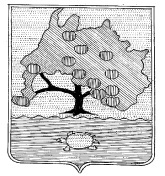 КОМИТЕТ ПО УПРАВЛЕНИЮ МУНИЦИПАЛЬНЫМ ИМУЩЕСТВОМ МУНИЦИПАЛЬНОГО ОБРАЗОВАНИЯ«ПРИВОЛЖСКИЙ РАЙОН» АСТРАХАНСКОЙ ОБЛАСТИРАСПОРЯЖЕНИЕОт 05.07. 2018г. №1623с.  НачаловоОб утверждении административного регламента по предоставлению муниципальной услуги «Предоставлениеземельного участка, находящегося в государственной или муниципальной собственности, без торгов» в новой редакции.В целях приведения административных регламентов в соответствие с действующим законодательством, в соответствии с Федеральным законом от 27.07.2010 № 210-ФЗ «Об организации предоставления государственных и муниципальных услуг», Распоряжение Правительства Астраханской области от 08.04.2016 года №130-Пр «О примерном перечне муниципальных услуг, предоставляемых органами местного самоуправления муниципальных образований Астраханской области, и перечне услуг, предоставляемых муниципальными учреждениями и другими организациями, в которых размещается муниципальное задание (заказ), в том числе в электронной форме, в Астраханской области», а также руководствуясь статьями 63, 64 Устава муниципального образования «Приволжский район» Астраханской области,          1. Утвердить административный регламент Комитета по управлению муниципальным имуществом муниципального образования «Приволжский район» Астраханской области по предоставлению муниципальной услуги «Предоставление земельного участка, находящегося в государственной или муниципальной собственности, без торгов». 2. Настоящее распоряжение разместить на официальном сайте Комитета  по управлению муниципальным имуществом муниципального образования «Приволжский район» Астраханской области, в информационно-телекоммуникационной сети «Интернет», в государственных информационных системах http://gosuslugi.astrobl.ru, www.gosuslugi.ru.3. Настоящее распоряжение вступает в силу с момента его официального опубликования.4. Признать утратившим силу распоряжение Комитета по управлению муниципальным имуществом муниципального образования «Приволжский район» Астраханской области №181          от   10.02.2017 г.  5. Контроль за исполнением  настоящего распоряжения оставляю за собой.Председатель комитета                                                                            К.Ш. ДавлетгильдеевУтвержден Распоряжением Комитета  по управлениюмуниципальным имуществоммуниципального образования «Приволжский район»от  05.07. 2018г. №1623 Административный регламентКомитета  по управлению муниципальным имуществом муниципального образования «Приволжский район» Астраханской области по  предоставлению  муниципальной услуги «Предоставление земельного участка, находящегося в государственной или муниципальной собственности, без торгов»Общие положения.1.1. Административный регламент комитета по управлению муниципальным имуществом муниципального образования «Приволжский район» по предоставлению муниципальной услуги «Предоставление земельного участка, находящегося в государственной или муниципальной собственности, без торгов» (далее – регламент) устанавливает порядок предоставления муниципальной услуги и стандарт предоставления муниципальной слуги, в том числе сроки и последовательность действий (далее – административные процедуры) по предоставлению муниципальной услуги.1.2 Административный регламент комитета по управлению муниципальным имуществом  муниципального образования «Приволжский район» по предоставлению муниципальной услуги «Предоставление земельного участка, находящегося в государственной или муниципальной собственности, без торгов»  (далее – муниципальная услуга) размещен на официальном сайте Комитета по управлению муниципальным имуществом муниципального образования «Приволжский район» Астраханской области в информационно-телекоммуникационной сети интернет (далее – «Интернет»), на сайте Приволжского филиала автономного учреждения Астраханской области «Многофункциональный центр» (далее - МФЦ) http://www.mfc.astrobl.ru, в государственных информационных системах http://www.gosuslugi.astrobl.ru, http://www. gosuslugi.ru (далее – региональный единый портал). Текст административного регламента размещается также в местах предоставления муниципальной услуги.1.3. Предоставление муниципальной услуги осуществляется в соответствии с настоящим административным регламентом физическим лицам, юридическим лицам либо их уполномоченным представителям, обратившимся в комитет с запросом о предоставлении муниципальной услуги, выраженным в письменной или электронной форме (далее - заявитель).   1.4.   Порядок информирования о предоставлении муниципальной услуги.1.4.1. Информация о месте нахождения и графике работы Комитета по управлению муниципальным имуществом муниципального образования «Приволжский район» (далее-Комитет).Почтовый адрес Комитета: 416450, Астраханская область, Приволжский район, с. Началово, ул. Ленина, 48.График работы Комитета:С понедельника по пятницу – с 8.00 до 17.00,Перерыв на обед – с 12.00 до 13.00,Выходные дни – суббота, воскресенье.1.4.2. Справочные телефоны комитета(8512) 40-69-87 Телефон/факс приемной(8512) 40-69-87 специалисты Комитета;1.4.3. Адрес электронной почты: komitet30@bk.ru1.4.4. Информация о местонахождении и графике работы МФЦ указаны в приложении 3 к административному Регламенту.1.4.5. Справочные телефоны МФЦ указаны в приложении 3 к административному Регламенту.1.4.6. Адрес официального сайта МФЦ в сети «Интернет»: http://www.mfc.astrobl.ru.Адрес электронной почты МФЦ: mfc.astrakhan@astrobl.ru1.4.7. Порядок получения информации заявителями по вопросам предоставления муниципальной услуги.Информирование заявителей о предоставлении муниципальной услуги осуществляется должностным лицом Комитета, либо МФЦ, ответственным за предоставление муниципальной услуги.Должностные лица, ответственные за предоставление муниципальной услуги, осуществляют информирование по следующим направлениям:- о местонахождении и графике работы Комитета,  МФЦ;- о справочных телефонах Комитета, МФЦ;- об адресе официального сайта Комитета, МФЦ, в сети Интернет, адресе электронной почты Комитета,  и МФЦ;- о возможности получения муниципальной услуги в электронном виде через региональный и единый порталы;- о порядке получения информации заявителями по вопросам предоставления муниципальной услуги, сведений о ходе предоставления услуги, в том числе с использованием регионального и единого порталов;- о порядке, форме и месте размещения указанной в абзацах с четвертого по восьмой настоящего подпункта информации.Основными требованиями к информированию по вопросам предоставления муниципальной услуги являются:- полнота, актуальность и достоверность информации о порядке предоставления муниципальной услуги;- своевременность;- четкость в изложении материала;- полнота консультирования;- наглядность форм подачи материала;- удобство и доступность.Консультирование осуществляется как в устной, так и в письменной, в том числе электронной форме. Время получения ответа при индивидуальном устном консультировании не должно превышать 15 минут. Письменные консультации предоставляются по письменному запросу заявителя, в том числе в электронной форме.1.4.8. Информирование заявителей о предоставлении муниципальной услуги осуществляется в форме:- непосредственного общения должностных лиц Комитета, либо МФЦ, ответственных за предоставление муниципальной услуги, с заявителями (при личном обращении, по телефону) по направлениям, предусмотренным подпунктом 1.4.9 пункта 1.4 административного регламента;- информационных материалов, которые размещаются на официальном сайте Комитета в сети «Интернет» http: kumi-priv.ru, официальном сайте МФЦ в сети «Интернет» http://www.mfc.astrobl.ru., региональном портале www.gosuslugi.astrobl.ru, едином портале www.gosuslugi.ru и на информационных стендах, размещенных в помещении Комитета;- взаимодействия должностных лиц Комитета либо МФЦ, ответственных за предоставление муниципальной услуги, с заявителями по почте, электронной почте.1.4.9. Требования к форме и характеру взаимодействия должностных лиц Комитета, МФЦ с заявителями:- при ответе на телефонные звонки должностное лицо Комитета, МФЦ, ответственное за предоставление муниципальной услуги, представляется, назвав свою фамилию, имя, отчество, должность, предлагает представиться собеседнику, выслушивает и уточняет суть вопроса. Во время разговора следует произносить слова четко, избегать параллельных разговоров с окружающими людьми и не прерывать разговор по причине поступления звонка на другой аппарат; - при личном обращении заявителей должностное лицо Комитета, МФЦ, ответственное за предоставление муниципальной услуги, должно представиться, указав фамилию, имя и отчество, сообщить занимаемую должность, самостоятельно дать ответ на заданный заявителем вопрос;- в конце консультирования (по телефону или лично) должностное лицо Комитета, МФЦ, ответственное за предоставление муниципальной услуги, должно кратко подвести итоги и перечислить меры, которые следует принять заявителю (когда и что должен сделать).- ответ на письменные обращения, в том числе в электронной форме, поступившие в адрес Комитета, МФЦ, дается в простой, четкой и понятной форме с указанием фамилии и инициалов, номера телефона должностного лица, исполнившего ответ на обращение. 1.4.10. На информационных стендах и на официальных сайтах Комитета, МФЦ размещаются следующие материалы:- текст настоящего административного регламента;- сведения о предоставляемой муниципальной услуге;- перечень документов, которые заявитель должен представить в Комитет, МФЦ для получения муниципальной услуги;- досудебный (внесудебный) порядок обжалования действий (бездействий) и решений Комитета, а также должностных лиц Комитета;- блок-схема, наглядно отображающая последовательность прохождения всех административных процедур (приложение № 1 к настоящему административному регламенту);- заявление согласно приложению №2 к настоящему регламенту;- адрес, телефоны и график работы Комитета, МФЦ- адрес официального сайта Комитета в сети «Интернет» kumi-priv.ru, адрес официального сайта МФЦ в сети «Интернет»: http://www.mfc.astrobl.ru., адрес электронной почты Комитета komitet30@bk.ru, адрес регионального портала http://gosuslugi.astrobl.ru, и адрес единого  портала http:// www. gosuslugi.ru; адрес электронной почты МФЦ mfc.astrakhan@astrobl.ru- перечень оснований для отказа в приеме заявления.Информационные стенды должны быть максимально заметны, хорошо просматриваемы и функциональны, рекомендуется оборудовать информационные стенды карманами формата А 4, в которых размещаются информационные листки.Текст материалов, размещаемых на стендах, должен быть напечатан удобным для чтения шрифтом, основные моменты и наиболее важные места выделяются жирным шрифтом. При изменении условий и порядка предоставления муниципальной услуги информирование об изменениях должны быть выделены цветом и пометкой «Важно».Стандарт предоставления муниципальной услуги.2.1. Наименование муниципальной услуги: «Предоставление земельного участка, находящегося в государственной или муниципальной собственности, без торгов»2.2. Органы и организации, участвующие в предоставлении муниципальной услуги.2.2.1 Муниципальная услуга предоставляется Комитетом совместно с МФЦ. Ответственными за предоставление муниципальной услуги являются уполномоченные должностные лица Комитета, ответственные за выполнение конкретной административной процедуры согласно административному регламенту (далее - должностные лица Комитета).2.2.2. Орган, предоставляющий сведения, необходимые для предоставления муниципальной услуги, в порядке межведомственного информационного взаимодействия, – Федеральная служба государственной регистрации, кадастра и картографии (далее – Росреестр).2.2.3. В соответствии с пунктом 3 части 1 статьи 7 Федерального закона от 27.07.2010 № 210-ФЗ «Об организации предоставления государственных и муниципальных услуг» запрещается требовать от заявителя осуществления действий, в том числе согласований, необходимых для получения муниципальной услуги и связанных с обращением в иные органы, организации.2.3. Описание результата предоставления муниципальной услуги.Конечным результатом предоставления муниципальной услуги является:- проект договора купли-продажи земельного участка;- проект договора аренды земельного участка;- проект договора безвозмездного пользования земельным участком;- распоряжение о предоставлении земельного участка в собственность бесплатно;- распоряжение о предоставлении земельного участка в постоянное (бессрочное) пользование;- мотивированный письменный отказ в предоставлении муниципальной услуги.      2.4  Сроки предоставления муниципальной услуги.Общий срок предоставления муниципальной услуги – не более 30   дней со дня поступления заявления и комплекта документов, необходимых для предоставления муниципальной услуги. В случае поступления заявления гражданина о предоставлении земельного участка для индивидуального жилищного строительства, ведения личного подсобного хозяйства в границах населенного пункта, садоводства, дачного хозяйства, заявления гражданина или крестьянского (фермерского) хозяйства о предварительном согласовании предоставления земельного участка или о предоставлении земельного участка для осуществления крестьянским (фермерским) хозяйством его деятельности общий срок предоставления муниципальной услуги – не более 60   дней со дня поступления заявления.2.4.2. Максимальное время ожидания и продолжительность приема заявителей при решении отдельных вопросов, связанных с предоставлением услуги:- время ожидания в очереди при получении информации о ходе предоставления муниципальной услуги и для консультаций не должно превышать 15 минут;- время приема при получении информации о ходе предоставления муниципальной услуги не должно превышать 15 минут;- время ожидания в очереди при подаче заявления и получении результата муниципальной услуги не должно превышать 15 минут.2.5. Правовые основания для предоставления муниципальной услуги.Предоставление муниципальной услуги осуществляется в соответствии с:- Конституцией Российской Федерации («Российская газета», 1993, № 237; 2008, № 267; 2009, № 7, Собрание законодательства Российской Федерации, 2009, № 1, ст. 1, ст. 2, № 4 ст. 445);- Земельным кодексом Российской Федерации (ред. от 03.07.2016) (с изм. и доп., вступ. в силу с 01.01.2017)  («Российская газета», 30.10.2001 №211-212);- Федеральным законом от 25.10.2001  № 137-ФЗ «О введении в действие Земельного кодекса Российской Федерации» (ред. от 03.07.2016) («Российская газета», 30.10.2001 №211-212);- Федеральным законом от 06.04.2011 № 63-ФЗ (ред. от 23.06.2016)  «Об электронной подписи» (Собрание законодательства Российской Федерации, 2011, № 15, ст. 2036; № 27, ст. 3880; 2012, № 29, ст. 3988);  - Федеральным законом от 27.07.2010 № 210-ФЗ (ред. от 28.12.2016) «Об организации предоставления государственных и муниципальных услуг» (Собрание законодательства Российской Федерации от 2010, № 31, ст. 4179); - Федеральным законом от 02.05.2006 № 59-ФЗ (ред. от 03.11.2015) «О порядке рассмотрения обращений граждан Российской Федерации» (Собрание законодательства Российской Федерации, 2006, №19, ст. 2060; 2010, № 27, ст. 3410);-  Федеральным законом от 27 июля 2006 № 152-ФЗ (ред. от 03.07.2016) «О персональных данных» ("Российская газета", N 165, 29.07.2006);-  Федеральным законом от 01.12.2014 N 419-ФЗ (ред. от 29.12.2015) "О внесении изменений в отдельные законодательные акты Российской Федерации по вопросам социальной защиты инвалидов в связи с ратификацией Конвенции о правах инвалидов" ("Российская газета", N 278, 05.12.2014);- Постановлением Правительства Российской Федерации от 07.07.2011 № 553 «О порядке оформления и предоставления заявлений и иных документов, необходимых для предоставления государственных и (или) муниципальных услуг, в форме электронных документов» ("Собрание законодательства РФ", 18.07.2011, N 29, ст. 4479); - постановлением Правительства Российской Федерации от 16.05.2011 № 373 (ред. от 23.01.2014) «О разработке и утверждении административных регламентов исполнения государственных функций и административных регламентов предоставления государственных услуг» ("Собрание законодательства РФ", 30.05.2011, N 22, ст. 3169);- постановлением Правительства Российской Федерации от 25.08.2012 №852 (ред. от 05.12.2014)  «Об утверждении Правил использования усиленной квалифицированной электронной подписи при обращении за получением государственных и муниципальных услуг и о внесении изменения в Правила разработки и утверждения административных регламентов предоставления государственных услуг» (Собрание законодательства Российской Федерации, 2012, N 36, ст. 4903; 2014, N 50, ст. 7113);- постановлением Правительства Российской Федерации от 25.06.2012 № 634 (ред. от 28.10.2013) «О видах электронной подписи, использование которых допускается при обращении за получением государственных и муниципальных услуг» ("Российская газета", N 148, 02.07.2012);- постановлением Правительства РФ от 25.01.2013 № 33 (ред. от 13.08.2016) «Об использовании простой электронной подписи при оказании государственных и муниципальных услуг» («Собрание законодательства РФ», 04.02.2013, N 5, ст. 377);- постановлением Правительства Российской Федерации от 16.08.2012 №840 (ред. от 08.12.2016) «О порядке подачи и рассмотрения жалоб на решения и действия (бездействие) федеральных органов исполнительной власти и их должностных лиц, федеральных государственных служащих, должностных лиц государственных внебюджетных фондов российской Федерации» («Российская газета» № 192, 22.08.2012);- постановлением Правительства Российской Федерации от 24.10.2011 № 861 (ред. от 16.02.2015)  «О федеральных государственных информационных системах, обеспечивающих предоставлением электронной форме государственных и муниципальных услуг (осуществление функций)» ("Российская газета", N 246, 02.11.2011);- распоряжением Правительства Российской Федерации от 17.12.2009 № 1993-р (ред. от 28.12.2011) «Об утверждении сводного перечня первоочередных государственных и муниципальных услуг, предоставляемых органами исполнительной власти субъектов РФ и органами местного самоуправления в электронном виде, а также услуг, предоставляемых в электронном виде учреждениями субъектов РФ и муниципальными учреждениями» («Российская газета», 2009, № 247, Собрание законодательства Российской Федерации от 2009, № 52, (часть II) ст. 6626; 2010, № 37, ст. 4777);- Законом Астраханской области  от 04.03.2008 №7/2008-ОЗ (ред. от 26.12.2016)  «Об отдельных вопросах правового регулирования земельных отношений в Астраханской области» ("Сборник законов и нормативных правовых актов Астраханской области", N 11, 13.03.2008);- Законом Астраханской области  от 15.07.2011 г. № 39/2011-ОЗ (ред. от 02.04.2015) «Об универсальной электронной карте» ("Сборник законов и нормативных правовых актов Астраханской области", N 30, 21.07.2011);- распоряжением Правительства Астраханской области от 22.05.2010г. № 204 – Пр (ред. от 31.08.2012)  «О плане перехода на предоставление государственных (муниципальных) услуг в электронной виде»;- Уставом муниципального образования «Приволжский район» («Приволжская газета», 22.01.2015, № 3/с);- Решением Совета МО «Приволжский район» Астраханской области от 27.12.2016г. № 113 "Об утверждении базовых ставок арендной платы, за использование земельных участков, находящихся в собственности муниципального образования «Приволжский район» Астраханской области, а также земельных участков государственная собственность на которые не разграничена, расположенных на территории Приволжского района Астраханской области («Приволжская газета», от 27.12.2016 , № 51/с);- Положением о комитете по управлению муниципальным имуществом муниципального образования «Приволжский район» Астраханской области («Приволжская газета « от 26.01.2017 № 3/с)- настоящим регламентом. 2.6. Перечень документов, необходимых для получения муниципальной  услуги.Муниципальная услуга предоставляется на основании заявления о  предоставлении земельного участка, находящегося в государственной или муниципальной собственности, без проведения торгов, в котором должны быть указаны:1) фамилия, имя, отчество, место жительства заявителя и реквизиты документа, удостоверяющего личность заявителя (для гражданина);2) наименование и место нахождения заявителя (для юридического лица), а также государственный регистрационный номер записи о государственной регистрации юридического лица в едином государственном реестре юридических лиц, идентификационный номер налогоплательщика, за исключением случаев, если заявителем является иностранное юридическое лицо;3) кадастровый номер испрашиваемого земельного участка;4) основание предоставления земельного участка без проведения торгов из числа предусмотренных пунктом 2 статьи 39.3, статьей 39.5, пунктом 2 статьи 39.6 или пунктом 2 статьи 39.10 Земельного кодекса РФ;5) вид права, на котором заявитель желает приобрести земельный участок, если предоставление земельного участка указанному заявителю допускается на нескольких видах прав;6) реквизиты решения об изъятии земельного участка для государственных или муниципальных нужд в случае, если земельный участок предоставляется взамен земельного участка, изымаемого для государственных или муниципальных нужд;7) цель использования земельного участка;8) реквизиты решения об утверждении документа территориального планирования и (или) проекта планировки территории в случае, если земельный участок предоставляется для размещения объектов, предусмотренных этим документом и (или) этим проектом;9) реквизиты решения о предварительном согласовании предоставления земельного участка в случае, если испрашиваемый земельный участок образовывался или его границы уточнялись на основании данного решения;10) почтовый адрес и (или) адрес электронной почты для связи с заявителем.Образец заявления приведён в Приложении № 3 к настоящему регламенту.2.6.1.	При личном обращении за предоставлением муниципальной услуги заявитель предъявляет документ, удостоверяющий личность.2.6.2.	Для предоставления муниципальной услуги к заявлению о предоставлении муниципальной услуги должны быть приложены:1) документы, подтверждающие право заявителя на приобретение земельного участка без проведения торгов и предусмотренные перечнем, установленным уполномоченным Правительством Российской Федерации федеральным органом исполнительной власти, за исключением документов, которые должны быть представлены в уполномоченный орган в порядке межведомственного информационного взаимодействия;2) документ, подтверждающий полномочия представителя заявителя, в случае, если с заявлением обращается представитель заявителя;3) заверенный перевод на русский язык документов о государственной регистрации юридического лица в соответствии с законодательством иностранного государства в случае, если заявителем является иностранное юридическое лицо;4) подготовленные некоммерческой организацией, созданной гражданами, списки ее членов в случае, если подано заявление о предоставлении земельного участка в безвозмездное пользование указанной организации для ведения огородничества или садоводства.Предоставление указанных документов не требуется в случае, если указанные документы направлялись в уполномоченный орган с заявлением о предварительном согласовании предоставления земельного участка, по итогам рассмотрения которого принято решение о предварительном согласовании предоставления земельного участка.В случае подачи заявления о предоставлении земельного участка из земель сельскохозяйственного назначения в соответствии с подпунктом 9 пункта 2 статьи 39.3 или подпунктом 31 пункта 2 статьи 39.6 Земельного кодекса к этому заявлению прилагаются документы, подтверждающие надлежащее использование такого земельного участка и предусмотренные перечнем, установленным в соответствии с Федеральным законом "Об обороте земель сельскохозяйственного назначения".2.6.3.	Документы, предоставляемые заявителем, должны соответствовать следующим требованиям:а)	полномочия представителя заявителя оформлены в установленном законом порядке;б)	тексты документов, в том числе фамилия, имя, отчество, наименование заявителя, его место жительства, контактный телефон  полностью написаны разборчиво от руки или машинописным способом, также допускается комбинированное заполнение;в)	в документах нет подчисток, приписок, зачеркнутых слов и иных неоговоренных исправлений;г)	документы не исполнены карандашом;д)	документы не имеют серьезных повреждений, наличие которых допускает многозначность истолкования содержания.2.6.4. Заявление о предоставлении муниципальной услуги и документы, необходимые для предоставления муниципальной услуги, предоставляются заявителем при личном обращении в Комитет или через многофункциональный центр предоставления государственных и муниципальных услуг (далее – МФЦ), либо направляются им по почте, посредством электронных каналов связи в сети Интернет, в том числе посредством соответствующих электронных порталов.2.7 Документы, необходимые для предоставления муниципальной услуги, подлежащие получению Комитетом в рамках межведомственного информационного взаимодействия,которые заявитель вправе представить по собственной инициативе2.7.1. Для оказания заявителю муниципальной услуги Комитет  или в случае передачи части функций по исполнению полномочий или полномочий при распоряжении земельными участками органы, предусмотренные соответствующими соглашениями, в рамках межведомственного информационного взаимодействия осуществляют получение следующих документов, которые находятся в распоряжении органов, предоставляющих государственные услуги, и органов, предоставляющих муниципальные услуги, иных государственных органов, органов местного самоуправления, организаций, в соответствии с нормативными правовыми актами Российской Федерации, нормативными правовыми актами субъектов Российской Федерации, муниципальными правовыми актами, и представления которых Комитет не вправе требовать от заявителя:а)  выписка из государственного реестра сведений о юридическом лице или индивидуальном предпринимателе, являющемся заявителем;б) кадастровый паспорт или кадастровую выписку испрашиваемого земельного участка (его копию, сведения содержащиеся в нем).в) выписка из Единого государственного реестра прав на недвижимое имущество, в том числе на земельный участок.2.7.2. Заявитель вправе представить документы, указанные в пункте 2.8.1 настоящего Административного регламента, по собственной инициативе.2.7.3. Запрещается требовать от заявителя:а) представление документов и информации или осуществления действий, представление или осуществление которых не предусмотрено нормативными правовыми актами, регулирующими отношения, возникающие в связи с предоставлением муниципальной  услуги;б) представление документов и информации, которые в соответствии с нормативными правовыми актами Российской Федерации, нормативными правовыми актами субъектов Российской Федерации и муниципальными правовыми актами находятся в распоряжении государственных органов, предоставляющих государственную услугу, иных государственных органов, органов местного самоуправления и (или) подведомственных государственным органам и органам местного самоуправления организаций, участвующих в предоставлении государственной услуги, за исключением документов, указанных в части 6 статьи 7 Федерального закона от 27 июля 2010 г. N 210-ФЗ "Об организации предоставления государственных и муниципальных услуг".   2.7.4 Исчерпывающий перечень оснований для отказа в приеме документов, необходимых для предоставления муниципальной услуги-заявителем представлено заявление, состав, форма или содержание которых не соответствует требованиям действующего законодательства и настоящего Административного регламента; -заявителем к заявлению не приложены документы, указанные в пункте 2.7 Административного регламента, предоставление которых обязан обеспечить заявитель;-имеются подчистки либо приписки, зачёркнутые слова и иные 
не оговорённые в них исправления, документы, исполнены карандашом, а также представлены документы с повреждениями, не позволяющими однозначно истолковать их содержание.2.8. Исчерпывающий перечень оснований для приостановления предоставления муниципальной услуги.2.8.1. Основания для приостановления предоставления муниципальной услуги отсутствуют.2.9. Исчерпывающий перечень оснований для отказа в предоставлении муниципальной услуги2.9.1. Основаниями для отказа в предоставлении муниципальной услуги являются наличие хотя бы одного из следующих оснований, предусмотренных статьёй 39.16 Земельного кодекса Российской Федерации:1) с заявлением о предоставлении земельного участка обратилось лицо, которое в соответствии с земельным законодательством не имеет права на приобретение земельного участка без проведения торгов;2) указанный в заявлении о предоставлении земельного участка земельный участок предоставлен на праве постоянного (бессрочного) пользования, безвозмездного пользования, пожизненного наследуемого владения или аренды, за исключением случаев, если с заявлением о предоставлении земельного участка обратился обладатель данных прав или подано заявление о предоставлении земельного участка в соответствии с подпунктом 10 пункта 2 статьи 39.10 Земельного кодекса;3) указанный в заявлении о предоставлении земельного участка земельный участок предоставлен некоммерческой организации, созданной гражданами, для ведения огородничества, садоводства, дачного хозяйства или комплексного освоения территории в целях индивидуального жилищного строительства, за исключением случаев обращения с заявлением члена этой некоммерческой организации либо этой некоммерческой организации, если земельный участок относится к имуществу общего пользования;4) на указанном в заявлении о предоставлении земельного участка земельном участке расположены здание, сооружение, объект незавершенного строительства, принадлежащие гражданам или юридическим лицам, за исключением случаев, если сооружение (в том числе сооружение, строительство которого не завершено) размещается на земельном участке на условиях сервитута или на земельном участке размещен объект, предусмотренный пунктом 3 статьи 39.36 Земельного кодекса, и это не препятствует использованию земельного участка в соответствии с его разрешенным использованием либо с заявлением о предоставлении земельного участка обратился собственник этих здания, сооружения, помещений в них, этого объекта незавершенного строительства;5) на указанном в заявлении о предоставлении земельного участка земельном участке расположены здание, сооружение, объект незавершенного строительства, находящиеся в государственной или муниципальной собственности, за исключением случаев, если сооружение (в том числе сооружение, строительство которого не завершено) размещается на земельном участке на условиях сервитута или с заявлением о предоставлении земельного участка обратился правообладатель этих здания, сооружения, помещений в них, этого объекта незавершенного строительства;6) указанный в заявлении о предоставлении земельного участка земельный участок является изъятым из оборота или ограниченным в обороте и его предоставление не допускается на праве, указанном в заявлении о предоставлении земельного участка;7) указанный в заявлении о предоставлении земельного участка земельный участок является зарезервированным для государственных или муниципальных нужд в случае, если заявитель обратился с заявлением о предоставлении земельного участка в собственность, постоянное (бессрочное) пользование или с заявлением о предоставлении земельного участка в аренду, безвозмездное пользование на срок, превышающий срок действия решения о резервировании земельного участка, за исключением случая предоставления земельного участка для целей резервирования;8) указанный в заявлении о предоставлении земельного участка земельный участок расположен в границах территории, в отношении которой с другим лицом заключен договор о развитии застроенной территории, за исключением случаев, если с заявлением о предоставлении земельного участка обратился собственник здания, сооружения, помещений в них, объекта незавершенного строительства, расположенных на таком земельном участке, или правообладатель такого земельного участка;9) указанный в заявлении о предоставлении земельного участка земельный участок расположен в границах территории, в отношении которой с другим лицом заключен договор о развитии застроенной территории, или земельный участок образован из земельного участка, в отношении которого с другим лицом заключен договор о комплексном освоении территории, за исключением случаев, если такой земельный участок предназначен для размещения объектов федерального значения, объектов регионального значения или объектов местного значения и с заявлением о предоставлении такого земельного участка обратилось лицо, уполномоченное на строительство указанных объектов;10) указанный в заявлении о предоставлении земельного участка земельный участок образован из земельного участка, в отношении которого заключен договор о комплексном освоении территории или договор о развитии застроенной территории, и в соответствии с утвержденной документацией по планировке территории предназначен для размещения объектов федерального значения, объектов регионального значения или объектов местного значения, за исключением случаев, если с заявлением о предоставлении в аренду земельного участка обратилось лицо, с которым заключен договор о комплексном освоении территории или договор о развитии застроенной территории, предусматривающие обязательство данного лица по строительству указанных объектов;11) указанный в заявлении о предоставлении земельного участка земельный участок является предметом аукциона, извещение о проведении которого размещено в соответствии с пунктом 19 статьи 39.11 Земельного кодекса;12) в отношении земельного участка, указанного в заявлении о его предоставлении, поступило предусмотренное подпунктом 6 пункта 4 статьи 39.11 Земельного кодекса заявление о проведении аукциона по его продаже или аукциона на право заключения договора его аренды при условии, что такой земельный участок образован в соответствии с подпунктом 4 пункта 4 статьи 39.11 Земельного кодекса и уполномоченным органом не принято решение об отказе в проведении этого аукциона по основаниям, предусмотренным пунктом 8 статьи 39.11 Земельного кодекса;13) в отношении земельного участка, указанного в заявлении о его предоставлении, опубликовано и размещено в соответствии с подпунктом 1 пункта 1 статьи 39.18 Земельного кодекса извещение о предоставлении земельного участка для индивидуального жилищного строительства, ведения личного подсобного хозяйства, садоводства, дачного хозяйства или осуществления крестьянским (фермерским) хозяйством его деятельности;14) разрешенное использование земельного участка не соответствует целям использования такого земельного участка, указанным в заявлении о предоставлении земельного участка, за исключением случаев размещения линейного объекта в соответствии с утвержденным проектом планировки территории;15) испрашиваемый земельный участок не включен в утвержденный в установленном Правительством Российской Федерации порядке перечень земельных участков, предоставленных для нужд обороны и безопасности и временно не используемых для указанных нужд, в случае, если подано заявление о предоставлении земельного участка в соответствии с подпунктом 10 пункта 2 статьи 39.10 Земельного кодекса;16) площадь земельного участка, указанного в заявлении о предоставлении земельного участка некоммерческой организации, созданной гражданами, для ведения огородничества, садоводства, превышает предельный размер, установленный в соответствии с законодательством субъекта Астраханской области;17) указанный в заявлении о предоставлении земельного участка земельный участок в соответствии с утвержденными документами территориального планирования и (или) документацией по планировке территории предназначен для размещения объектов федерального значения, объектов регионального значения или объектов местного значения и с заявлением о предоставлении земельного участка обратилось лицо, не уполномоченное на строительство этих объектов;18) указанный в заявлении о предоставлении земельного участка земельный участок предназначен для размещения здания, сооружения в соответствии с государственной программой Российской Федерации, государственной программой субъекта Российской Федерации и с заявлением о предоставлении земельного участка обратилось лицо, не уполномоченное на строительство этих здания, сооружения;19) предоставление земельного участка на заявленном виде прав не допускается;20) в отношении земельного участка, указанного в заявлении о его предоставлении, не установлен вид разрешенного использования;21) указанный в заявлении о предоставлении земельного участка земельный участок не отнесен к определенной категории земель;22) в отношении земельного участка, указанного в заявлении о его предоставлении, принято решение о предварительном согласовании его предоставления, срок действия которого не истек, и с заявлением о предоставлении земельного участка обратилось иное не указанное в этом решении лицо;23) указанный в заявлении о предоставлении земельного участка земельный участок изъят для государственных или муниципальных нужд и указанная в заявлении цель предоставления такого земельного участка не соответствует целям, для которых такой земельный участок был изъят, за исключением земельных участков, изъятых для государственных или муниципальных нужд в связи с признанием многоквартирного дома, который расположен на таком земельном участке, аварийным и подлежащим сносу или реконструкции;24) границы земельного участка, указанного в заявлении о его предоставлении, подлежат уточнению в соответствии с Федеральным законом "О государственном кадастре недвижимости";25) площадь земельного участка, указанного в заявлении о его предоставлении, превышает его площадь, указанную в схеме расположения земельного участка, проекте межевания территории или в проектной документации о местоположении, границах, площади и об иных количественных и качественных характеристиках лесных участков, в соответствии с которыми такой земельный участок образован, более чем на десять процентов.26 земельный участок испрашивается гражданами для индивидуального жилищного строительства, ведения личного подсобного хозяйства в границах населенного пункта, садоводства, дачного хозяйства, гражданами и крестьянскими (фермерскими) хозяйствами для осуществления крестьянским (фермерским) хозяйством его деятельности в порядке, указанном в разделе 3.5.5 Административного регламента и в отношении данного участка  поступают в течение тридцати рабочих дней со дня опубликования извещения заявления иных граждан, крестьянских (фермерских) хозяйств о намерении участвовать в аукционе.        2.10. Информация о платности (бесплатности) предоставления муниципальной услугиВзимание платы за предоставление муниципальной услуги нормативными правовыми актами не предусмотрено.2.11. Требования к местам предоставления муниципальной услугиВ помещении Комитета, МФЦ отводятся места для ожидания приема, ожидания в очереди при подаче документов и получения информации.Помещение Комитета, МФЦ оборудовано:- системой кондиционирования воздуха;- противопожарной системой и средствами пожаротушения;- средствами оказания первой медицинской помощи (аптечками).Обеспечиваются условия доступности для инвалидов предоставляемой услуги и помещений, в которых она предоставляется. На стоянке (остановке) автотранспортных средств выделяется не менее 10% (но не менее 1 места) для парковки специальных автотранспортных средств инвалидов. Инвалиды пользуются местами для парковки специальных автотранспортных средств бесплатно.Места для получения информации и заполнения документов оборудуются информационными стендами. Информационные стенды должны располагаться в заметных местах, быть максимально просматриваемы и функциональны.Помещения для непосредственного взаимодействия должностных лиц Комитета, МФЦ с заявителями обеспечены комфортными условиями для заявителей и оптимальными условиями труда должностных лиц.Каждое рабочее место должностных лиц Комитета, МФЦ оборудовано персональным компьютером с возможностью доступа к необходимым информационным базам данных, печатающим устройствам.Места для ожидания приема, ожидания в очереди для подачи и получения документов, получения информации и заполнения необходимых документов оборудуются достаточным количеством офисной мебели (стульями, столами), снабжены бумагой и канцелярскими принадлежностями.Количество мест для сидения определяется исходя из фактической нагрузки и возможностей для их размещения в здании. Общее число мест для сидения не менее 2.В период с октября по май в местах ожидания размещаются специальные напольные вешалки для одежды.2.12. Показатели доступности и качества муниципальной услуги:2.12.1 Показателями доступности и качества муниципальной услуги является возможность:- получать муниципальную услугу своевременно и в соответствии со стандартом предоставления муниципальной услуги;- получать полную, актуальную и достоверную информацию о порядке предоставления муниципальной  услуги, в том числе с использованием информационно-коммуникационных технологий;- получать информацию о результате представления муниципальной услуги;- обращаться в досудебном (внесудебном) и (или) судебном порядке в соответствии с законодательством Российской Федерации с жалобой (претензией) на принятое по его заявлению решение или на действия (бездействие) должностных лиц.2.12.2 Основные требования к качеству предоставления муниципальной услуги:    -своевременность предоставления государственной услуги;-достоверность и полнота информирования заявителя о ходе рассмотрения его обращения;-удобство и доступность получения заявителем информации о порядке предоставления государственной услуги.2.12.3. Показателями качества предоставления муниципальной услуги являются срок рассмотрения заявления, отсутствие или наличие жалоб (претензий) на действия (бездействие) должностных лиц.2.12.4 При предоставлении муниципальной услуги:-при направлении запроса почтовым отправлением или в электронной форме непосредственного взаимодействия заявителя с должностным лицом, осуществляющим предоставление муниципальной услуги, как правило, не требуется;-при личном обращении заявитель осуществляет взаимодействие с должностным лицом, осуществляющим предоставление услуги, при подаче запроса и получении подготовленных в ходе исполнения услуги документов, или сотрудником МФЦ.3. Состав, последовательность и сроки выполнения административных процедур (действий), требования к порядку их выполнения          3.1.Последовательность административных процедур3.1.1.	Предоставление муниципальной услуги включает в себя следующие административные процедуры:а)	прием и регистрация документов заявителя – 3 рабочих дня; б)	 рассмотрение заявления  и документов, приложенных к нему – 9 рабочих дней; в) запрос документов, необходимых в соответствии с нормативными правовыми актами для предоставления муниципальной услуги, которые находятся в распоряжении федеральных органов исполнительной власти, органов власти субъектов РФ, местного самоуправления – 10 рабочих дней;г) подготовка и принятие соответствующего решения, проекта договора – 7 рабочих  дней; д) выдача (направление) заявителю соответствующего решения, постановления или проекта договора по результатам предоставления муниципальной услуги – 1рабочий день, не более 1 дня и не позднее следующего рабочего дня для выдачи в МФЦ.        3.1.2.  Блок- схема описания административных процедур приведена в Приложении № 1 к настоящему Административному регламенту.          3.2.	Прием и регистрация документов заявителя3.2.1. Юридическим фактом, инициирующим начало административной процедуры  является получение обращения заявителя специалистом Комитета, поступившее в ходе личного обращения, через многофункциональный центр оказания услуг,  по почте, по информационно-телекоммуникационным сетям общего доступа, в том числе сети Интернет, включая единый портал государственных и муниципальных услуг.3.2.2. Прием и регистрацию заявления и документов заявителя осуществляет должностное лицо Комитета, МФЦ ответственное  за прием и регистрацию документов .3.2.3. Если при установлении факта отсутствия документов, необходимых для предоставления муниципальной услуги, и (или) несоответствия представленных документов требованиям, установленным настоящим Административным регламентом, заявитель настаивает на приеме представленных им документов, должностное лицо, ответственное за прием документов, указывает в заявлении на выявленные недостатки и (или) на факт отсутствия необходимых документов.3.2.4. Должностное лицо Комитета, ответственное  за прием и регистрацию документов, регистрирует поступление заявления в соответствующем журнале. В случае подачи заявления и документов, необходимых для предоставления муниципальной услуги, при личном обращении должностное лицо Комитета, ответственное  за прием и регистрацию документов, сообщает заявителю номер и дату регистрации заявления.3.2.5. Должностное лицо Комитета, ответственное  за прием и регистрацию документов, передает документы, представленные заявителем, председателю Комитета который рассматривает их, накладывает соответствующую резолюцию. После чего должностное лицо, за прием и регистрацию документов, передает документы специалисту Комитета, ответственного за предоставление муниципальной услуги. 3.2.6. Результатом административной процедуры приема и регистрации документов заявителя является получение  лицом, ответственным за предоставление муниципальной услуги, заявления и документов заявителя, предусмотренных пунктом 2.7 настоящего Административного регламента.3.2.7. Максимальный срок выполнения административной процедуры составляет 3 рабочих дня, и не позднее следующего рабочего дня со дня их получения от заявителя в МФЦ.         3.3.Рассмотрение заявления и документов, приложенных к нему3.3.1. Юридическим фактом, инициирующим начало административной процедуры  рассмотрения заявления и документов, является получение должностным лицом, ответственным за предоставление муниципальной услуги, заявления и прилагаемых к заявлению документов.3.3.2. При получении заявления и документов, приложенных к нему, должностное лицо, ответственное за предоставление муниципальной услуги:а) осуществляет проверку документов на предмет их комплектности и соответствия требованиям действующего законодательства;б) устанавливает, является ли испрашиваемый земельный участок собственностью муниципального образования или неразграниченной государственной собственностью и имеет ли Комитет  полномочия на предоставление муниципальной услуги заявителю;в) проверяет наличие у заявителя полномочий на право обращения с заявлением о предоставлении муниципальной услуги (в случае, если заявителем является юридическое лицо или в случае, когда с заявлением обращается представитель заявителя);г) проверяет наличие или отсутствие оснований для возврата заявления о предоставлении земельного участка в соответствии с пунктом 2.7, 2.8 настоящего Административного регламента в предоставлении муниципальной услуги.В случае, если представлен неполный комплект документов, указанных в пункте 2.6. Административного регламента, или заявление не соответствует положениям законодательства, пункта 2.7 Административного регламента или подано в иной уполномоченный орган  ответственный исполнитель обеспечивает в течение десяти рабочих  дня со дня поступления заявления о предоставлении земельного участка без торгов возврат заявления заявителю с приложением всех поступивших документов. При этом заявителю должны быть указаны причины возврата заявления.При наличии оснований для возврата заявления  ответственный исполнитель обеспечивает подготовку проекта соответствующего сопроводительного письма и обеспечивает его направление в адрес заявителя.3.3.3. Если представлен полный комплект  документов и основания для возврата заявления отсутствуют, ответственный исполнитель обеспечивает выполнение дальнейших административных процедур, предусмотренных Административным регламентом.3.3.4. Результатом настоящей административной процедуры является:- в случае наличия оснований для возврата заявления - подготовка соответствующего письма о возврате заявителю заявления, приложенных к нему документов с указанием причин возврата и его направление заявителю;- в случае отсутствия  оснований для возврата заявления – продолжение выполнения дальнейших административных процедур, предусмотренных Административным регламентом.3.3.5. Максимальный срок выполнения административной процедуры составляет 9 рабочих дней.3.4 Запрос документов, необходимых в соответствии с нормативными правовыми актами для предоставления муниципальной услуги, которые находятся в распоряжении федеральных органов исполнительной власти, органов власти субъектов РФ, местного самоуправления3.4.1 Юридическим фактом, инициирующим начало административной процедуры, является отсутствие оснований для возврата заявления о предоставлении земельного участка без торгов и отсутствие в Комитете  документов, необходимых в соответствии с нормативными правовыми актами для предоставления услуги, которые находятся в распоряжении федеральных органов исполнительной власти, органов субъектов РФ, местного самоуправления.3.4.2. Ответственный исполнитель осуществляет подготовку и направление запроса в соответствующие органы,  в распоряжении которых находятся документы, необходимые для предоставления услуги.Направление запроса осуществляется  посредством межведомственного информационного взаимодействия.3.4.3. Результатом административной процедуры является получение из соответствующих органов запрашиваемых документов либо отказа в их предоставлении.3.4.4. В случае нарушения органами, направляющими ответ на запрос, установленного законодательством срока направления ответа на запрос ответственный исполнитель уведомляет заявителя о сложившейся ситуации, в частности:-о том, что заявителю не может быть предоставлена муниципальная услуга до получения ответа на межведомственный запрос;-о праве заявителя самостоятельно представить соответствующий документ.3.4.5. Результатом настоящей административной процедуры является получение необходимых документов.3.4.6. Максимальный срок выполнения административной процедуры составляет 7 рабочих дней.          3.5. Подготовка и принятие соответствующего решения, проекта договора3.5.1. Юридическим фактом, инициирующим начало административной процедуры, является наличие полного комплекта документов, предусмотренных процедурой  предоставления земельного участка без торгов.3.5.2.Специалист Комитета, ответственный за предоставление муниципальной услуги в срок не более чем 29  дня со дня поступления заявления о предоставлении земельного участка без торгов проверяет наличие или отсутствие оснований для отказа в предоставлении земельного участка без торгов в соответствии с пунктом 2.9 настоящего Административного регламента, статьёй 39.16 Земельного кодекса РФ и в предоставлении муниципальной услуги и совершает одно из следующих действий:1) осуществляет подготовку проектов договора купли-продажи, договора аренды земельного участка или договора безвозмездного пользования земельным участком в трех экземплярах и их подписание;2) осуществляет подготовку и обеспечивает подписание решения о предоставлении земельного участка в собственность бесплатно или в постоянное (бессрочное) пользование;3) осуществляет подготовку и обеспечивает подписание решения об отказе в предоставлении земельного участка при наличии хотя бы одного из оснований, предусмотренных статьей 39.16 Земельного Кодекса. В указанном решении должны быть указаны все основания отказа.3.5.3. Особенности предоставления земельных участков гражданам для индивидуального жилищного строительства, ведения личного подсобного хозяйства в границах населенного пункта, садоводства, дачного хозяйства, гражданам и крестьянским (фермерским) хозяйствам для осуществления крестьянским (фермерским) хозяйством его деятельности:В случае поступления заявления гражданина о предоставлении земельного участка для индивидуального жилищного строительства, ведения личного подсобного хозяйства в границах населенного пункта, садоводства, дачного хозяйства, заявления гражданина или крестьянского (фермерского) хозяйства о предоставлении земельного участка или о предоставлении земельного участка для осуществления крестьянским (фермерским) хозяйством его деятельности специалист, ответственный за предоставление муниципальной услуги, в срок, не превышающий 30  дней с даты поступления заявления, совершает одно из следующих действий:1) обеспечивает опубликование извещения о предоставлении земельного участка для указанных целей (далее - извещение) в порядке, установленном для официального опубликования (обнародования) муниципальных правовых актов уставом поселения по месту нахождения земельного участка и размещает извещение на официальном сайте уполномоченного органа в информационно-телекоммуникационной сети "Интернет";2) принимает решение об отказе в предоставлении земельного участка в соответствии с пунктом 8 статьи 39.15 или статьей 39.16 Земельного Кодекса.Граждане, крестьянские (фермерские) хозяйства, которые заинтересованы в приобретении прав на испрашиваемый земельный участок, могут подавать заявления о намерении участвовать в аукционе.Если по истечении 30  дней со дня опубликования извещения заявления иных граждан, крестьянских (фермерских) хозяйств о намерении участвовать в аукционе не поступили, специалист, ответственный за предоставление муниципальной услуги осуществляет подготовку проекта договора купли-продажи или проекта договора аренды земельного участка в трех экземплярах.В случае поступления в течение 30  дней со дня опубликования извещения заявлений иных граждан, крестьянских (фермерских) хозяйств о намерении участвовать в аукционе уполномоченный орган в недельный срок со дня поступления этих заявлений принимает решение об отказе в предоставлении земельного участка без проведения аукциона лицу, обратившемуся с заявлением о предоставлении земельного участка, и о проведении аукциона по продаже земельного участка или аукциона на право заключения договора аренды земельного участка для целей, указанных в заявлении о предоставлении земельного участка.3.5.4. Результатом настоящей административной процедуры является:- в случае наличия оснований для отказа - подготовка решения об отказе в предоставлении земельного участка (подготавливается в виде письма на соответствующем бланке); - в случае наличия оснований для предоставления земельного участка без торгов – подготовка и подписание проектов договора купли-продажи, договора аренды земельного участка или договора безвозмездного пользования земельным участком в трех экземплярах, принятие решения о предоставлении земельного участка в собственность бесплатно или в постоянное (бессрочное) пользование (решение принимается в виде распоряжение).3.5.6. Максимальный срок выполнения административной процедуры 7 рабочих дней. В случае предоставления земельных участков, находящихся в государственной или муниципальной собственности, гражданам для индивидуального жилищного строительства, ведения личного подсобного хозяйства в границах населенного пункта, садоводства, дачного хозяйства, гражданам и крестьянским (фермерским) хозяйствам для осуществления крестьянским (фермерским) хозяйством его деятельности – 60  дней со дня поступления заявления о предоставлении земельного участка.3.6. Выдача (направление) заявителю соответствующего решения, проекта договора3.6.1. Основанием для начала процедуры выдачи заявителю соответствующего решения является подписанное решение, проект договора и поступление его специалисту, ответственному за выдачу документов.Соответствующее решение регистрирует специалист, ответственный за делопроизводство, в соответствии с установленными правилами ведения делопроизводства. Проект договора регистрирует специалист, ответственный за предоставление муниципальной услуги. Соответствующее решение специалист, ответственный за выдачу документов, направляет заявителю почтовым направлением либо вручает лично заявителю, если иной порядок выдачи документа не определен заявителем при подаче запроса.Копия решения или второй оригинальный экземпляр вместе с оригиналами документов, представленных заявителем, остается на хранении в Комитете.Результатом административной процедуры является направление заявителю соответствующего документа, указанного в пункте 3.5.6 Административного регламента.3.6.2. Максимальный срок выполнения административной процедуры составляет 1 день.4. Формы контроля за исполнением административного регламента4.1. Текущий контроль за соблюдением последовательности действий, определенных административными процедурами по исполнению муниципальной услуги, и принятием решений осуществляется вышестоящим должностным лицом Комитета, либо МФЦ, ответственным за организацию работы по исполнению муниципальной услуги.Ответственность должностных лиц Комитета, а ответственных за исполнение муниципальной услуги, закрепляется в их должностных регламентах, должностных лиц МФЦ - в их должностных инструкциях в соответствии с требованиями законодательства Российской Федерации:- за прием и регистрацию обращений и документов от заявителей несет ответственность должностное лицо Комитета, МФЦ,  ответственные за прием и регистрацию документов;- за рассмотрение заявления, принятие решения об отказе в приеме заявления, ответственность несет должностное лицо Комитета ответственное за предоставление муниципальной услуги;- за организацию межведомственного информационного взаимодействия, направление запросов в организации, ответственность несет должностное лицо Комитета,  ответственное за предоставление муниципальной услуги;- за выдачу (направление) заявителю результата предоставления муниципальной услуги ответственность несет должностное лицо Комитета,  ответственное за прием и регистрацию документов. 4.2. Контроль полноты и качества предоставления муниципальной услуги осуществляется председателем Комитета и включает в себя проведение проверок, выявление и устранение нарушений прав заявителей, рассмотрение, принятие решений и подготовку ответов на обращения заявителей, содержащих жалобы на решения, действия (бездействия) должностных лиц Комитета.Периодичность проведения проверок носит плановый характер (осуществляется на основании полугодовых или годовых планов работы), тематический характер (проверка предоставления муниципальной услуги отдельным категориям заявителей) и внеплановый характер (по конкретному обращению заявителя).4.3. По результатам проведенных проверок в случае выявления нарушений прав заявителей осуществляется привлечение виновных лиц к ответственности в соответствии с законодательством Российской Федерации.4.4. В целях контроля за предоставлением муниципальных услуг граждане, их объединения и организации имеют право запросить и получить, а должностные лица Комитета,  обязаны им предоставить возможность ознакомления с документами и материалами, относящимися к предоставлению муниципальной услуги, а также непосредственно затрагивающими их права и свободы, если нет установленных федеральным законом ограничений на информацию, содержащуюся в этих документах и материалах.По результатам рассмотрения документов и материалов граждане, их объединения и организации направляют в Комитет  предложения, рекомендации по совершенствованию качества и порядка предоставления муниципальной услуги, а также заявления и жалобы с сообщением о нарушении должностными лицами, ответственными за предоставление муниципальной услуги, положений административного регламента, которые подлежат рассмотрению в установленном порядке.5. Досудебный (внесудебный) порядок обжалования решенийи действий (бездействия) Комитета, а также должностных лиц Комитета5.1. Информация для заявителей об их праве подать жалобу на решения и (или) действия (бездействие) Комитета, и (или) должностных лиц Комитета  при предоставлении муниципальной услуги.Заявитель имеет право подать жалобу на решения и (или) действия (бездействие) Комитета,  и (или) должностных лиц Комитета при предоставлении муниципальной услуги (далее - жалоба).5.2. Способы информирования заявителей о порядке подачи и рассмотрения жалобы.Информирование заявителей о порядке подачи и рассмотрения жалобы осуществляется следующими способами:- путем непосредственного общения заявителя (при личном обращении либо по телефону) с должностными лицами, ответственными за рассмотрение жалобы;- путем взаимодействия должностных лиц Комитета, ответственных за рассмотрение жалобы, с заявителями по почте, по электронной почте;- посредством информационных материалов, которые размещаются в сети «Интернет» на официальном сайте Комитета, на едином, региональном порталах;- посредством информационных материалов, которые размещаются на информационных стендах в помещениях Комитета;5.3. Предмет жалобы.Заявитель может обратиться с жалобой, в том числе в следующих случаях:- нарушения срока регистрации запроса заявителя о предоставлении муниципальной услуги;- нарушения срока предоставления муниципальной услуги;- нарушение срока или порядка выдачи документов по результатам предоставления муниципальной услуги;- приостановление предоставления муниципальной услуги, если основания приостановления не предусмотрены федеральными законами и принятыми в соответствии с ними иными нормативными правовыми актами субъектов Российской Федерации, муниципальными правовыми актами;  - требования у заявителя документов, не предусмотренных нормативными правовыми актами Российской Федерации, Астраханской области, для предоставления муниципальной услуги;- отказа в приеме документов, предоставление которых предусмотрено нормативными правовыми актами Российской Федерации, Астраханской области, для предоставления муниципальной услуги, у заявителя;- отказа в предоставлении муниципальной услуги, если основания отказа не предусмотрены федеральными законами и принятыми в соответствии с ними иными нормативными правовыми актами Российской Федерации, Астраханской области; - требования внесения заявителем при предоставлении муниципальной услуги платы, не предусмотренной нормативными правовыми актами Российской Федерации;- отказа Комитета, должностного лица Комитета,  в исправлении допущенных опечаток и ошибок в выданных в результате предоставления муниципальной услуги документах либо нарушения установленного срока таких исправлений.5.4. Органы муниципальной власти и уполномоченные на рассмотрение жалобы должностные лица, которым может быть направлена жалоба.5.4.1. В случае если обжалуются решения Комитета, должностных лиц Комитета,  жалоба подается председателю Комитета,  и рассматривается им в соответствии с настоящим разделом административного регламента.5.4.2. Жалоба может быть подана заявителем через МФЦ. При поступлении жалобы МФЦ обеспечивает ее передачу в Комитет, в порядке и сроки, которые установлены соглашением о взаимодействии, но не позднее следующего рабочего дня со дня поступления жалобы.Жалоба на нарушение порядка предоставления муниципальной услуги МФЦ рассматривается в соответствии с настоящим административным регламентом Комитета.При этом срок рассмотрения жалобы исчисляется со дня регистрации жалобы в Комитета.5.4.3.Уполномоченные на рассмотрение жалоб должностные лица Комитета,  обеспечивают прием и рассмотрение жалоб в соответствии с требованиями настоящего раздела административного регламента.5.5. Порядок подачи и рассмотрения жалобы.5.5.1. Жалоба может быть подана лично, направлена по почте, через МФЦ, с использованием сети «Интернет», официального сайта комитета, единого портала либо регионального портала, а также может быть принята при личном приеме заявителя.5.5.2. Почтовый адрес комитета: 416450 Астраханская область, Приволжский район,  с. Началово, ул. Ленина, 48.Адрес электронной почты комитета для направления обращений:  komitet30@bk.ruАдрес официального сайта комитета: kumi-priv.ru.Адрес единого портала: www.gosuslugi. ru.Адрес регионального портала: www.gosuslugi.astrobl.ru.Почтовый адрес МФЦ: 414014, г. Астрахань, ул. Бабефа/пер. Островского, д. 8/2.Адрес сайта МФЦ: http://www.mfc.astrobl.ruАдрес электронной почты МФЦ: mfc.astrakhan@astrobl.ru5.5.3. Жалоба должна содержать:- наименование комитета, должностного лица комитета,  решения и действия (бездействие) которых обжалуются;- фамилию, имя, отчество (при наличии), сведения о месте жительства заявителя - физического лица либо наименование, сведения о месте нахождения юридического лица, а также номер (номера) контактного телефона, адрес (адреса) электронной почты (при наличии) и почтовый адрес, по которым должен быть направлен ответ заявителю;- сведения об обжалуемых решениях и действиях (бездействии) комитета, должностного лица комитета;- доводы, на основании которых заявитель не согласен с решением и действием (бездействием) комитета, его должностного лица. Заявителем могут быть представлены документы (при наличии), подтверждающие доводы заявителя, либо их копии.5.5.4. В случае если жалоба подается через представителя заявителя, также представляется документ, подтверждающий полномочия на осуществление действий от имени заявителя. В качестве документа, подтверждающего полномочия на осуществление действий от имени заявителя, может быть представлена:- оформленная в соответствии с законодательством Российской Федерации доверенность (для физических лиц);- оформленная в соответствии с законодательством Российской Федерации доверенность, заверенная печатью заявителя и подписанная руководителем заявителя или уполномоченным этим руководителем лицом (для юридических лиц);- копия решения о назначении или об избрании либо приказа о назначении физического лица на должность, в соответствии с которым такое физическое лицо обладает правом действовать от имени заявителя без доверенности.5.5.5. Жалобы в письменной форме, поступившие по почте, принимаются должностным лицом Комитета, ответственным за прием и регистрацию документов.Жалобы принимаются в соответствии с графиками работы Комитета,  указанными в подпункте 1.4.1, 1.4.2 пункта 1.4 административного регламента.В случае подачи жалобы при личном приеме заявитель представляет документ, удостоверяющий его личность в соответствии с законодательством Российской Федерации.5.5.6. В электронной форме жалоба может быть подана заявителем посредством:- официального сайта интернет - приемной органов исполнительной государственной власти Астраханской области в сети «Интернет» www. letters.astrobl.ru;-  единого портала либо регионального портала.5.6. Сроки рассмотрения жалобы.Жалоба, поступившая в комитет,  подлежит рассмотрению должностным лицом, наделенным полномочиями по рассмотрению жалоб, в течение пятнадцати рабочих дней со дня ее регистрации.В случае обжалования отказа Комитета,  должностного лица Комитета,  в приеме документов у заявителя либо в исправлении допущенных опечаток и ошибок или в случае обжалования нарушения установленного срока таких исправлений - в течение пяти рабочих дней со дня ее регистрации, если Правительством Российской Федерации не установлен сокращенный срок рассмотрения жалобы.5.7. Перечень оснований для приостановления рассмотрения жалобы в случае, если возможность приостановления предусмотрена законодательством Российской Федерации.Основания для приостановления рассмотрения жалобы отсутствуют.5.8. Результат рассмотрения жалобы.По результатам рассмотрения жалобы в соответствии с частью 7 статьи 11.2 Федерального закона от 27.07.2010 № 210-ФЗ «Об организации предоставления государственных и муниципальных услуг» Комитет  принимает решение об удовлетворении жалобы либо об отказе в ее удовлетворении.При удовлетворении жалобы Комитет,  принимает исчерпывающие меры по устранению выявленных нарушений, в том числе по выдаче заявителю результата муниципальной услуги, не позднее 5 рабочих дней со дня принятия решения, если иное не установлено законодательством Российской Федерации.5.9. Порядок информирования заявителя о результатах рассмотрения жалобы.5.9.1. Не позднее дня, следующего за днем принятия решения, указанного в пункте 5.8 административного регламента, заявителю в письменной форме и по желанию заявителя в электронной форме направляется мотивированный ответ о результатах рассмотрения жалобы.5.9.2. В ответе по результатам рассмотрения жалобы указываются:- наименование Комитета, рассмотревшего жалобу, должность, фамилия, имя, отчество (при наличии) его должностного лица, принявшего решение по жалобе- номер, дата, место принятия решения, включая сведения о должностном лице, решение или действие (бездействие) которого обжалуется;- фамилия, имя, отчество (при наличии) или наименование заявителя;- основания для принятия решения по жалобе;- принятое по жалобе решение;- в случае если жалоба признана обоснованной - сроки устранения выявленных нарушений, в том числе срок предоставления результата муниципальной услуги;- сведения о порядке обжалования принятого по жалобе решения.5.9.3. Ответ по результатам рассмотрения жалобы подписывается уполномоченным на рассмотрение жалобы должностным лицом Комитета.По желанию заявителя ответ по результатам рассмотрения жалобы может быть представлен не позднее дня, следующего за днем принятия решения, в форме электронного документа, подписанного усиленной квалифицированной электронной подписью уполномоченного на рассмотрение жалобы должностного лица Комитета.5.10. Право заявителя на получение информации и документов, необходимых для обоснования и рассмотрения жалобы. Для обоснования и рассмотрения жалобы заявители имеют право представлять в Комитет,  дополнительные документы и материалы либо обращаться с просьбой об их истребовании, в том числе в электронной форме.Должностное лицо Комитета, по направленному в установленном порядке запросу заявителя обязаны в течение 15 рабочих  дней предоставлять документы и материалы, необходимые для обоснования и рассмотрения жалобы, за исключением документов и материалов, в которых содержатся сведения, составляющие государственную или иную охраняемую федеральным законом тайну и для которых установлен особый порядок предоставления.5.11. Перечень случаев, в которых ответ на жалобу не дается.Комитет  вправе оставить жалобу без ответа в следующих случаях:- наличие в жалобе нецензурных либо оскорбительных выражений, угроз жизни, здоровью и имуществу должностного лица, а также членов его семьи;- отсутствие возможности прочитать какую-либо часть текста жалобы, фамилию, имя, отчество (при наличии) и (или) почтовый адрес заявителя, указанные в жалобе.Комитет в течение 7 рабочих дня со дня регистрации жалобы сообщает заявителю, направившему жалобу, об оставлении ее без ответа, если фамилия и почтовый адрес не поддаются прочтению, а в случае, предусмотренном абзацем третьим настоящего пункта, - с указанием о недопустимости злоупотребления правом.5.12. Перечень случаев, в которых Комитет   отказывает в удовлетворении жалобы.Комитет  отказывает в удовлетворении жалобы в следующих случаях:- наличие вступившего в законную силу решения суда, арбитражного суда по жалобе о том же предмете и по тем же основаниям;- подача жалобы лицом, полномочия которого не подтверждены в порядке, установленном законодательством Российской Федерации;- наличие решения по жалобе, принятого ранее в соответствии с требованиями настоящего раздела административного регламента в отношении того же заявителя и по тому же предмету жалобы.Приложение № 1Блок-схемаОбразец заявления                          Астраханской области                    от __________________________________________________________________________________________________________________________________________________________________                             (для юридических лиц - полное наименование,                              ОГРН, ИНН; для                               физических лиц - фамилия, имя, отчество                            (последнее - при наличии) (далее - заявитель),                       Адрес места жительства заявителя (ей):_______________________________________________________                                                            (местонахождение юридического лица; место                                   регистрации физического лица)Почтовый адрес для связи с заявителем:_______________________________________________________(в случае совпадения с адресом места жительства не заполняется)Реквизиты документа, удостоверяющего личность заявителя:Паспорт серия _____№ _________, дата выдачи______________Кем выдан___________________________________________________________________________________________________                                  (реквизиты иного документа, удостоверяющего личность)Телефон заявителя(ей), электронный адрес (по желанию):_______________________________ЗАЯВЛЕНИЕПрошу предоставить земельный участок, расположенный по адресу                    _____________________________________________________________________________(указать адрес или иное описание местоположения участка)с кадастровым номером ________________________________________________, на праве _____________________________________________________________________________(указать право: постоянное (бессрочное) пользование, собственность за плату, безвозмездное пользование и аренда (срок аренды, срок безвозмездного пользования)для __________________________________________________________________________(указать цель использования земельного участка)Основание предоставления земельного участка без проведения торгов (из числа, предусмотренных пунктом 2 статьи 39.3, пунктом 2 статьи 39.6 или пунктом 2 статьи 39.10 Земельного кодекса РФ): ___________________________________________________Реквизиты решения о предварительном согласовании предоставления земельного участка ______________________________________________________________________Предоставляю сообщение, содержащее перечень всех зданий, строений, сооружений, расположенных на испрашиваемом земельном участке, с указанием их кадастровых (условных, инвентарных) номеров и адресных ориентиров (только для обладателей прав на здания, строения, сооружения):_____________________________________________________________________________На испрашиваемом земельном участке отсутствуют объекты недвижимого имущества, принадлежащие иным лицам.Настоящим предоставляю  Комитету по управлению муниципальным имуществом  право на проверку и обработку (в том числе сбор, систематизацию, накоплению, хранению, уточнению, обновлению, изменению, использованию, распространению, передачу, обезличиванию, блокированию, уничтожению) моих персональных данных, указанных в представленных документах.К заявлению представлены следующие документы:Заявитель: _________________________                                             _______________(Ф.И.О., должность представителя юридического лица,  Ф.И.О. физического лица)                       ПодписьПриложение 3Приложение № 2№ п/пНаименование и реквизитыНаличие (отметка)Количество листовдокументы, подтверждающие право заявителя на приобретение земельного участка без проведения торгов и предусмотренные перечнем, установленным уполномоченным Правительством Российской Федерации федеральным органом исполнительной власти, за исключением документов, которые должны быть представлены в уполномоченный орган в порядке межведомственного информационного взаимодействиядокумент, подтверждающий полномочия представителя заявителя, в случае, если с заявлением о предварительном согласовании предоставления земельного участка обращается представитель заявителязаверенный перевод на русский язык документов о государственной регистрации юридического лица в соответствии с законодательством иностранного государства в случае, если заявителем является иностранное юридическое лицоподготовленные некоммерческой организацией, созданной гражданами, списки ее членов в случае, если подано заявление о предварительном согласовании предоставления земельного участка или о предоставлении земельного участка в безвозмездное пользование указанной организации для ведения огородничества или садоводствадокументы, подтверждающие надлежащее использование такого земельного участка и предусмотренные перечнем, установленным в соответствии с Федеральным законом "Об обороте земель сельскохозяйственного назначения«____» ______________ 20___г.1Центральный офис автономного учреждения Астраханской области "Многофункциональный центр предоставления государственных и муниципальных услуг" (далее - АУ АО "МФЦ")г. Астрахань, Кировский район, ул. Бабефа, 8 тел. 8(8512) 66-88-07, 66-88-09, факс 8(8512) 66-88-08Понедельник 08:00 – 18:00Вторник     08:00 – 18:00Среда       08:00 – 18:00Четверг     08:00 – 20:00Пятница     08:00 – 18:00Суббота     08:00 – 13:00Воскресенье Выходной2Приволжский филиал АУ АО "МФЦ"Астраханская область, Приволжский район, с. Началово, ул. Ленина, 47, помещение N 24 тел. 8(8512) 66-88-21Понедельник 08:00 – 18:00Вторник     08:00 – 18:00Среда       08:00 – 18:00Четверг     08:00 – 20:00Пятница     08:00 – 18:00Суббота     08:00 – 13:00Воскресенье Выходной3Икрянинский филиал АУ АО "МФЦ"Астраханская область, Икрянинский район, с. Икряное, ул. Советская, 40, помещение N 038 тел. 8(85144) 2-10-54Понедельник 08:00 – 18:00Вторник     08:00 – 18:00Среда       08:00 – 18:00Четверг     08:00 – 20:00Пятница     08:00 – 18:00Суббота     08:00 – 13:00Воскресенье Выходной4Ахтубинский филиал АУ АО "МФЦ"Астраханская область, Ахтубинский район, г. Ахтубинск, ул. Шубина, 81 тел. 8(85141) 5-25-36, 8(85141) 5-27-41Понедельник 08:00 – 18:00Вторник     08:00 – 18:00Среда       08:00 – 18:00Четверг     08:00 – 20:00Пятница     08:00 – 18:00Суббота     08:00 – 13:00Воскресенье Выходной5Володарский филиал АУ АО "МФЦ"Астраханская область, Володарский район, пос. Володарский, ул. Мичурина, д. 19 "б", литер "А" тел. 8(8512) 48-70-52, 8(8512) 48-70-53 1Понедельник 08:00 – 18:00Вторник     08:00 – 18:00Среда       08:00 – 18:00Четверг     08:00 – 20:00Пятница     08:00 – 18:00Суббота     08:00 – 13:00Воскресенье Выходной6Филиал АУ АО "МФЦ" в Ленинском районе г. Астраханиг. Астрахань, Ленинский район, пл. Вокзальная, 1 тел. 8(8512) 54-10-05, 8(8512) 54-10-03Понедельник 08:00 – 18:00Вторник     08:00 – 18:00Среда       08:00 – 18:00Четверг     08:00 – 20:00Пятница     08:00 – 18:00Суббота     08:00 – 13:00Воскресенье Выходной7Лиманский филиал АУ АО "МФЦ"Астраханская область, Лиманский район, пос. Лиман, ул. Электрическая, 1 тел. 8(8512) 266-740, 8(8512) 266-741Понедельник 08:00 – 18:00Вторник     08:00 – 18:00Среда       08:00 – 18:00Четверг     08:00 – 20:00Пятница     08:00 – 18:00Суббота     08:00 – 13:00Воскресенье Выходной8Красноярский филиал АУ АО "МФЦ"Астраханская область, Красноярский район, с. Красный Яр, ул. Советская, д. 62, литер "А" тел. 8(8512) 26-68-03, 8(8512) 26-68-04Понедельник 08:00 – 18:00Вторник     08:00 – 18:00Среда       08:00 – 18:00Четверг     08:00 – 20:00Пятница     08:00 – 18:00Суббота     08:00 – 13:00Воскресенье Выходной9Филиал АУ АО "МФЦ" в Трусовском районе г. Астраханиг. Астрахань, Трусовский район, ул. Степана Разина /Дзержинского, 2/5 тел. 8(8512) 26-68-01, 8(8512) 26-68-02Понедельник 08:00 – 18:00Вторник     08:00 – 18:00Среда       08:00 – 18:00Четверг     08:00 – 20:00Пятница     08:00 – 18:00Суббота     08:00 – 13:00Воскресенье Выходной10Енотаевский филиал АУ АО "МФЦ"Астраханская область, Енотаевский р-н, с. Енотаевка, ул. Мусаева /Чичерина, 59а/22в тел. 8(8512) 66-88-12, факс 8(8512) 66-88-13Понедельник 08:00 – 18:00Вторник     08:00 – 18:00Среда       08:00 – 18:00Четверг     08:00 – 20:00Пятница     08:00 – 18:00Суббота     08:00 – 13:00Воскресенье Выходной11Камызякский филиал АУ АО "МФЦ"Астраханская область, Камызякский район, г. Камызяк, ул. Молодежная, д. 32 1 тел. 8(8512) 66-88-17, 8(851-45) 7-00-43Понедельник 08:00 – 18:00Вторник     08:00 – 18:00Среда       08:00 – 18:00Четверг     08:00 – 20:00Пятница     08:00 – 18:00Суббота     08:00 – 13:00Воскресенье Выходной12Филиал АУ АО "МФЦ" в Советском р-не г. АстраханиАстраханская область, г Астрахань, ул. Боевая, д. 57 а тел. 8(8512) 66-88-19, 8(8512) 66-88-20Понедельник 08:00 – 18:00Вторник     08:00 – 18:00Среда       08:00 – 18:00Четверг     08:00 – 20:00Пятница     08:00 – 18:00Суббота     08:00 – 13:00Воскресенье Выходной13Филиал АУ АО "МФЦ" в Советском р-не г: АстраханиАстраханская область, г. Астрахань, Советский р-н, ул. Адмирала Нахимова, д. 235д тел. 8(8512) 66-88-14, 8(8512) 66-88-15Понедельник 08:00 – 18:00Вторник     08:00 – 18:00Среда       08:00 – 18:00Четверг     08:00 – 20:00Пятница     08:00 – 18:00Суббота     08:00 – 13:00Воскресенье Выходной